t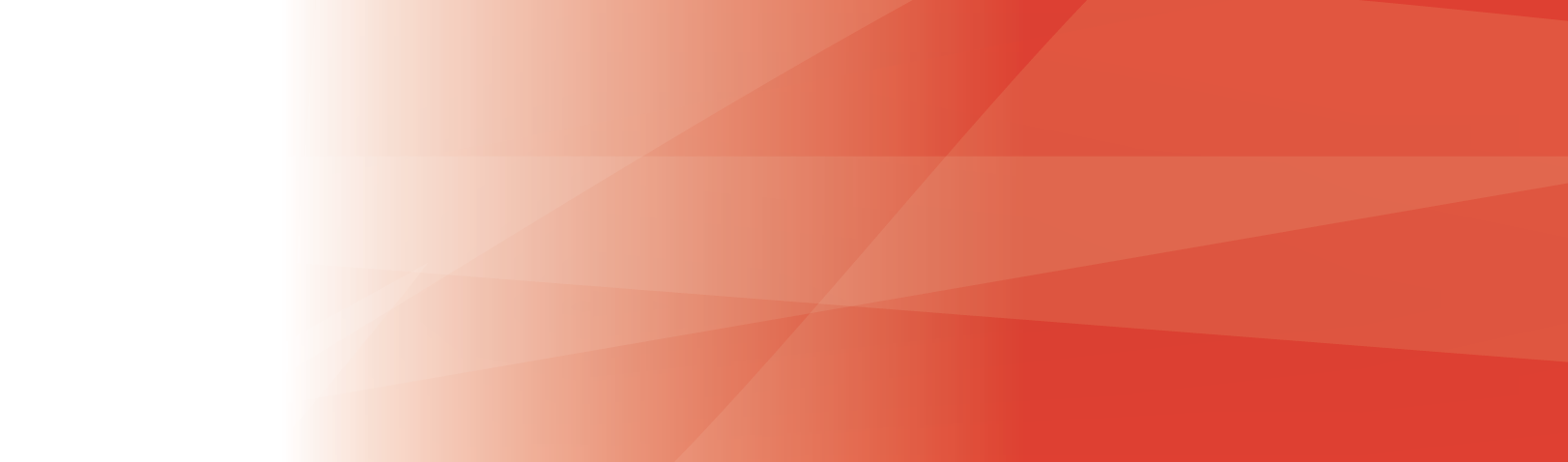 No.InstansiTanggal Kunjungan yang DiterimaUniversitas Pendidikan Indonesia Fakultas Ekonomi dan Bisnis2 Mei 2017Institute Agama Islam Negeri (IAIN) Salatiga4 Mei 2017Universitas Gunadarma4 Mei 2017SMK Islam Randudongkal Pemalang9 Mei 2017IAIN Salatiga Fakultas Syariah16 Mei 2017Himpunan Mahasiswa Ekonomi Pembangunan FEV Univ. Lampung18 Mei 2017Universitas Padjajaran  Magister Kenotariatan23 Mei 2017Universitas Nurtanio Bandung23 Mei 2017